Virologica SinicaSupplementary DataRecombinant chimpanzee adenovirus vector vaccine expressing the spike protein provides effective and lasting protection against SARS-CoV-2 infectionYali Haoa#, Siyuan Wanga#, Mujie Zhanga, Qingxue Tanga, Canxing Menga, Liping Wangb, Qilian Fana, Yaxian Yanc, Xiang Xiaoa,d, Huahua Jiana,d* Mingqing Lua,b,c#, Kunpeng Liub,c,#, Yun Pengd,#, Zhe Dinga,c,#, Yingwen Lia,c, Alexander Tendua,c, Xue Hub, Ge Gaod, Weiwei Guob,c, Hang Liud, Juhong Raob,c, Jiaxuan Zhaob,c, Miaoyu Chend, Zhiming Yuand,  Gary Wonga,*, Chao Shanb,*, Yanfeng Yaod,*, Jiaming Lana,*a CAS Key Laboratory of Molecular Virology & Immunology, Institut Pasteur of Shanghai，Chinese Academy of Sciences, Shanghai, 200031, China b State Key Laboratory of Virology, Chinese Academy of Sciences, Wuhan, 430071, Chinac  University of Chinese Academy of Sciences, Beijing, 100049, Chinad Center for Biosafety Mega-Science, Wuhan Institute of Virology, Chinese Academy of Sciences, Wuhan, 430071, China#Mingqing Lu, Kunpeng Liu, Yun Peng and Zhe Ding contributed equally to this work.
*Corresponding Authors: jmlan@ips.ac.cn (J Lan); yaoyf@wh.iov.cn (Y. Yao); shanchao@wh.iov.cn (C. Shan);  garyckwong@ips.ac.cn (G. Wong)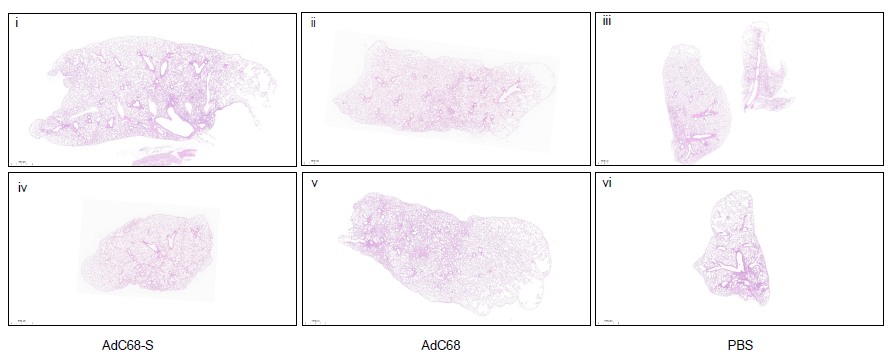 
Figure S1. The panoramic scans for the transgenic mice given 1 (i to iii) or 2 dose (iv to vi) immunizations after challenge with SARS-CoV-2 at 21 days after the last vaccination. 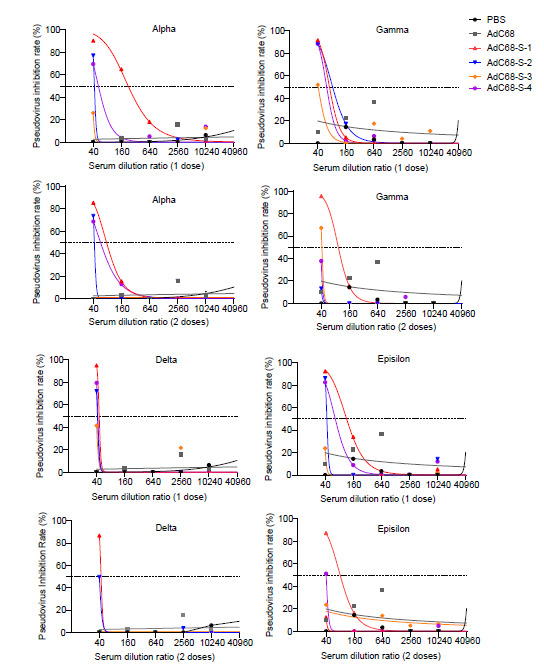 Figure S2. Neutralization of different SARS-CoV-2 variant pseudovirus at 6 months after 1 dose  and 2 doses immunization. Different variants of SARS-CoV-2 include Alpha, Gamma, Delta and Epsilon respectively. The vaccine had the highest neutralization ability against the Alpha variants of SARS-CoV-2, while it has the least neutralization ability against the Delta variants.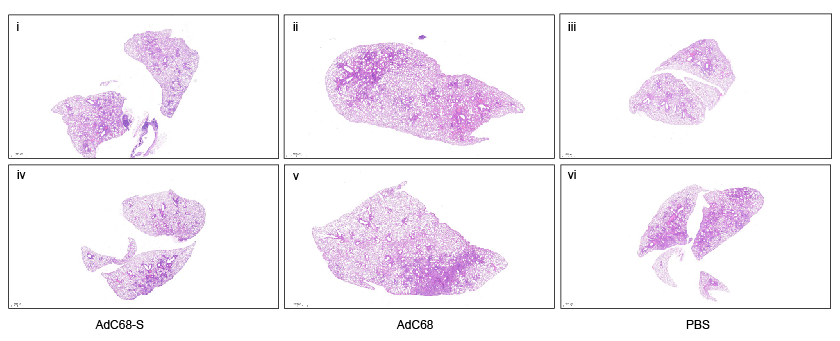 Figure S3. The panoramic scans for the wild-type mice given 1 (i to iii) or 2 dose (iv to vi) immunizations after challenge with SARS-CoV-2 at 6 months after the last vaccination.